Iperbole equilatera traslata (Funzione omografica)Sia data la curva di equazione:                 (1)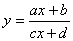 dove i coefficienti a, b, c, d sono costanti assegnate, con c e d non contemporaneamente nulli, ottenuta per traslazione dell’iperbole equilatera riferita agli asintoti di equazione xy=k. Si dimostra che a seconda dei valori assunti dai coefficienti, essa rappresenta o una retta o un’iperbole equilatera con asintoti paralleli agli assi cartesiani. e               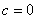 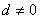 la (1)  diventa: equazione che rappresenta una retta di coefficiente angolare m = 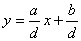  e   da cui si ricava: ad=bc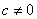 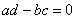 Si ottiene in generale la retta                    ,  privata del suo punto di ascissa 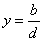 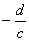        e             iperbole equilatera traslata 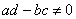 Esempio: disegnare la curva di equazione . Si tratta di un’iperbole equilatera traslata, avente per il centro di simmetria il punto O1 (1;-2) e per asintoti le rette: x = 1 e y=-2.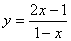 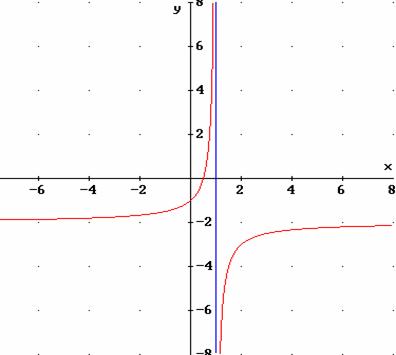 